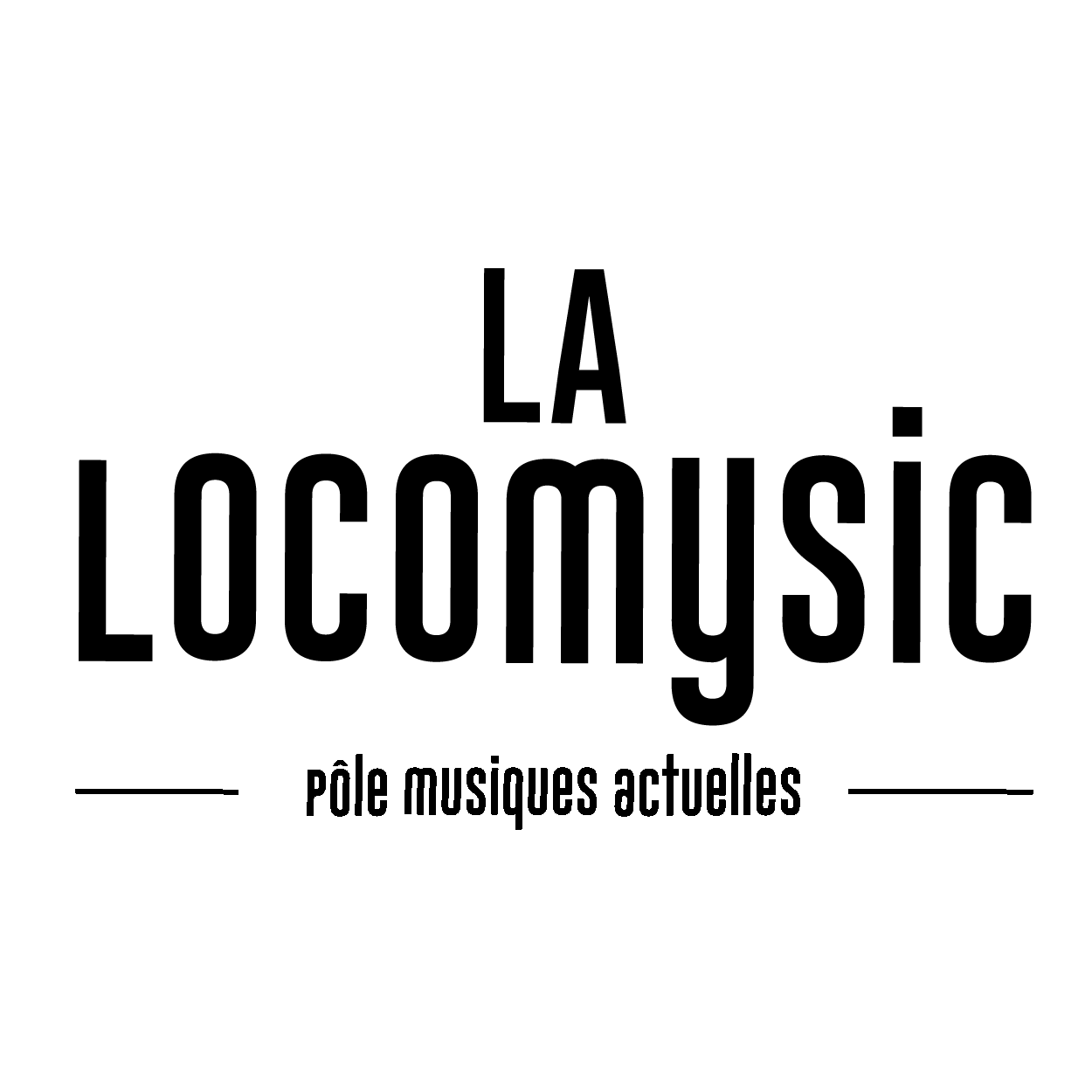 Fiche de renseignement - Locaux de répétitionInformations du contact référentPrénom             ………………………………………                                     Nom         …….……………………………….Téléphone        ………………………………………                                     Mail         ………………………………………Informations sur le groupe /artisteNom du groupe/artiste         …………………………          Nombre de musiciens           …………………………Type de musiciens                  ………………………………………………………………………………………………………..Fréquence des répétitions    …………………………        Jour(s) des répétitions           ………………………….Durée des répétitions            ………………………..         Besoins spécifiques en matériel     ………………..…………………………………………………………………………………………………………………………………………………….Présence de mineurs         oui       nonCommentaires / précisions   ………………………………………………………………………………………………………..Une petite présentation du groupe/artiste est la bienvenue ! Projet, style, expériences, provenance... Parlez-nous de vous …………………………………………………………………………………………………………………………………………………….…………………………………………………………………………………………………………………………………………………….…………………………………………………………………………………………………………………………………………………….Où peut-on vous suivre ? (lien d’écoute / Réseaux sociaux / site web …) : …………………………………………………………………………………………………………………………………………………Souhaitez-vous vous abonner à la newsletter de la Loco ? (agenda, actualités, bons plans...)     oui       nonChaque demande sera traitée individuellement en fonction des besoins du groupe afin de proposer un forfait adapté.Une adhésion de 15 euros par personne sera demandée.